РАБОЧАЯ ПРОГРАММАпо учебному предмету «Информатика и ИКТ»для обучающихся 10 классадень занятий суббота на 2014 - 2015 учебный годСоставитель: учитель информатики и ИКТТихонова Наталия  АнатольевнаСанкт-Петербург2014И.Г.СемакинПРОГРАММАкурса «Информатика и ИКТ» (базовый уровень)  для 10 классовПояснительная записка     Рабочая программа по информатике и информационным технологиям для  - 10 класса разработана на основе:соответствия  Федеральным  компонентом государственного стандарта общего образования  учебным планом школы на 2014 – 2015 учебный год.Программы профессора И.Г.Семакина для 10, 11 классов.Согласно Федеральному Базисному Учебному Плану (2004г.) на изучение  информатики и ИКТ на базовом уровне в 10 классах отводится 35 часов учебного времени (1 урок в неделю).  Изучение курса обеспечивается учебно-методическим комплексом, выпускаемым  издательством «БИНОМ. Лаборатория знаний» (.), включающим в себя:Семакин И.Г., Хеннер Е.К. Информатика и ИКТ. Базовый уровень: учебник для 10-11 классов., Москва,  Бином, Лаборатория знаний, 2012Семакин И.Г., Хеннер Е.К., Шеина Т.Ю. Информатика и ИКТ. Базовый уровень: практикум для 10-11 классов. Москва,  Бином, Лаборатория знаний, 2012Семакин И.Г., Хеннер Е.К. Информатика и ИКТ. Базовый уровень. 10-11 классы: методическое пособие.Информатика. Задачник-практикум. В 2 т. / под ред. И.Г.Семакина, Е.К.Хеннера.  Москва,  Бином, Лаборатория знаний, 2012Единая коллекция цифровых образовательных ресурсов http://school-collection.edu.ruДля подготовке к сдаче ЕГЭ рекомендуем использовать материалы, размещенные в Интернете  на сайтах   поддержки ЕГЭ:   www.ctege.org/ ,   www.fipi.ru. В методической системе обучения предусмотрено использование цифровых образовательных ресурсов по информатике  из Единой коллекции ЦОР (school-collection.edu.ru) и из коллекции на сайте ФЦИОР (http://fcior.edu.ru)Учебник и практикум в совокупности обеспечивают выполнение всех требований образовательного стандарта  к предметным, личностным и метапредметным результатам обучения.  Основные содержательные линии  общеобразовательного курса базового уровня для старшей школы расширяют и углубляют следующие   содержательные линии  курса информатики в основной школе:Изучение информатики и информационных технологий в старшей школе направлено на достижение следующих целей:освоение системы базовых знаний, отражающих вклад информатики в формирование современной научной картины мира, роль информационных процессов в обществе, биологических и технических системах;овладение умениями применять, анализировать, преобразовывать информационные модели реальных объектов и процессов, используя при этом информационные и коммуникационные технологии (ИКТ), в том числе при изучении других школьных дисциплин;развитие познавательных интересов, интеллектуальных и творческих способностей путем освоения и использования методов информатики и ИКТ при изучении различных учебных предметов;воспитание ответственного отношения к соблюдению этических и правовых норм информационной деятельности;приобретение опыта использования информационных технологий в индивидуальной и коллективной учебной и познавательной деятельности.Основные задачи программы:систематизировать подходы к изучению предмета;сформировать у учащихся единую систему понятий, связанных с созданием, получением, обработкой, интерпретацией и хранением информации;научить пользоваться наиболее распространенными прикладными пакетами;показать основные приемы эффективного использования информационных технологий;сформировать логические связи с другими предметами входящими в курс среднего образования.Основные содержательные линии общеобразовательного курса базового уровня для старшей школы расширяют и углубляют следующие содержательные линии курса информатики в основной школе:Линию информация и информационных процессов (определение информации, измерение информации, универсальность дискретного представления информации; процессы хранения, передачи и обработка информации  в информационных системах; информационные основы процессов управления);Линию моделирования и формализации (моделирование как метод познания: информационное моделирование: основные типы информационных моделей;  исследование на компьютере информационных моделей из различных предметных областей).Линию информационных технологий (технологии работы с текстовой и графической информацией; технологии хранения, поиска и сортировки данных; технологии обработки числовой информации с помощью электронных таблиц; мультимедийные технологии).Линию компьютерных коммуникаций (информационные ресурсы глобальных сетей, организация и информационные услуги Интернет).Линию социальной информатики (информационные ресурсы общества, информационная культура, информационное право, информационная безопасность)Центральными понятиями, вокруг которых выстраивается методическая система курса, являются «информационные процессы», «информационные системы», «информационные модели», «информационные технологии». 	Содержание курса   Введение. Информация. Представление информации Структура информатики.Учащиеся должны знать: - в чем состоят цели и задачи изучения курса в 10 классах- из каких частей состоит предметная область информатики Информация. Представление информацииУчащиеся должны знать: - три философские концепции информации- понятие информации в частных науках: нейрофизиологии, генетике, кибернетике, теории информации- что такое язык представления информации; какие бывают языки- понятия «кодирование» и «декодирование» информации- примеры технических систем кодирования информации: азбука Морзе, телеграфный код Бодо- понятия «шифрование», «дешифрование». Измерение информацииУчащиеся должны знать: - сущность объемного (алфавитного) подхода к измерению информации- определение бита с алфавитной т.з.- связь между размером алфавита и информационным весом символа (в приближении равновероятности символов)- связь между единицами измерения информации: бит, байт, Кб, Мб, Гб- сущность содержательного (вероятностного) подхода к измерению информации- определение бита с позиции содержания сообщенияУчащиеся должны уметь:- решать  задачи на измерение информации, заключенной в тексте, с алфавитной т.з. (в приближении равной вероятности символов)- решать несложные задачи на измерение информации, заключенной в сообщении, используя содержательный подход (в равновероятном приближении)- выполнять пересчет количества информации в разные единицыИнформационные модели и структуры данныхУчащиеся должны знать: - определение модели- что такое информационная модель- этапы информационного моделирования на компьютере- что такое граф, дерево, сеть- структура таблицы; основные типы табличных моделей- что такое многотабличная модель данных и каким образом в ней связываются таблицыУчащиеся должны уметь:- ориентироваться в граф-моделях- строить граф-модели (деревья, сети) по вербальному описанию системы- строить табличные модели по вербальному описанию системыАлгоритм – модель деятельности  Учащиеся должны знать: - понятие алгоритмической модели- способы описания алгоритмов: блок-схемы, учебный алгоритмический язык- что такое трассировка алгоритмаУчащиеся должны уметь:- строить алгоритмы управления учебными исполнителями- осуществлять трассировку алгоритма работы с величинами путем заполнения трассировочной таблицыКомпьютер: аппаратное и программное обеспечениеУчащиеся должны знать: - архитектуру персонального компьютера- что такое контроллер внешнего устройства ПК- назначение шины- в чем заключается принцип открытой архитектуры ПК- основные виды памяти ПК- что такое системная плата, порты ввода-вывода- назначение дополнительных устройств: сканер, средства мультимедиа, сетевое оборудование и др.- что такое программное обеспечение ПК- структура ПО ПК- прикладные программы и их назначение- системное ПО; функции операционной системы- что такое системы программированияУчащиеся должны уметь:- подбирать конфигурацию ПК в зависимости от его назначения- соединять устройства ПК- производить основные настройки БИОС- работать в среде операционной системы на пользовательском уровнеДискретные модели данных в компьютере          Учащиеся должны знать: - основные принципы представления данных в памяти компьютера- представление целых чисел- диапазоны представления целых чисел без знака и со знаком- принципы представления вещественных чисел- представление текста- представление изображения; цветовые модели- в чем различие растровой и векторной графики- дискретное (цифровое) представление звукаУчащиеся должны уметь:-получать внутреннее представление целых чисел в памяти компьютера- вычислять размет цветовой палитры по значению битовой глубины цветаОсновы логики и логические основы построения компьютераУчащиеся должны знать:что такое логическое выражение и логические операции;о назначении таблиц истинности;о законах алгебры логики;суть терминов понятие, высказывание, умозаключение, логическое выражение;таблицы истинности основных логических операций;базовые логические элементы, используемые в логических схемах компьютера;назначение регистров, триггеров и сумматоров;принцип построения логической схемы по заданной логической функции.Алгоритмы, структуры алгоритмов, структурное программирование Учащиеся должны знать - этапы решения задачи на компьютере:  - что такое исполнитель алгоритмов, система команд исполнителя - какими возможностями обладает компьютер как исполнитель алгоритмов - система команд компьютера - классификация структур алгоритмов - основные принципы структурного программированияУчащиеся должны уметь:- описывать алгоритмы на языке блок-схем и на учебном алгоритмическом языке- выполнять трассировку алгоритма с использованием трассировочных таблицОсновы программирования  Учащиеся должны знать - систему типов данных в Паскале - операторы ввода и вывода - правила записи арифметических выражений на Паскале - оператор присваивания - структуру программы на Паскале - различие между циклом с предусловием и циклом с постусловием - различие между циклом с заданным числом повторений и итерационным циклом - операторы цикла while и repeat – until - оператор цикла с параметром for - порядок выполнения вложенных циклов   -  правила описания массивов на Паскале            - правила организации ввода и вывода значений  массива - правила программной обработки Учащиеся должны уметь: - составлять программы  вычислительных алгоритмов на Паскале             - составлять типовые программы обработки массивов: заполнение массива,              - поиск   и подсчет элементов, нахождение максимального и минимального                                  - значений, сортировки массива и др.ТребованияВ результате изучения информатики и ИКТ на базовом уровне ученик должензнать/пониматьОсновные технологии создания, редактирования, оформления, сохранения, передачи информационных объектов различного типа с помощью современных программных средств информационных и коммуникационных технологий;Назначение и виды информационных моделей, описывающих реальные объекты и процессы; Назначение и функции операционных систем;уметь Оперировать различными видами информационных объектов, в том числе с помощью компьютера, соотносить полученные результаты с реальными объектами; Распознавать и описывать информационные процессы в социальных, биологических и технических системах;Использовать готовые информационные модели, оценивать их соответствие реальному объекту целям моделирования;Оценивать достоверность информации, сопоставляя различные источники; Иллюстрировать учебные работы с использованием средств информационных технологий;Создавать информационные объекты сложной структуры, в том числе гипертекстовые документы; Просматривать, создавать, редактировать, сохранять записи в базах данных, получать необходимую информацию по запросу пользователя;Наглядно представлять числовые показатели и динамику их изменения с помощью программ деловой графики; Соблюдать правила техники безопасности и гигиенические рекомендации при использовании средств ИКТ;Использовать приобретенные знания и умения в практической деятельности и повседневной жизни для: Эффективного применения информационных образовательных ресурсов в учебной деятельности в том числе самообразовании;Ориентации в информационном пространстве, работы с распространенными автоматизированными информационными системами;Автоматизации коммуникационной деятельности;Соблюдения этических и правовых норм при работе с информацией;Эффективной организации индивидуального информационного пространстваЛитература1 .  Информатика и информационно-коммуникационные технологии. Базовый уровень: учебник для 10-11 классов / И.Г. Семакин., Е.К. Хеннер – М.: БИНОМ. Лаборатория знаний. 2008. – 176 с: ил.2.  Информатика и ИКТ. Базовый уровень: практикум для 10-11 классов / И. Г. Сема-кин, Е.К. Хеннер, Т.Ю. Шеина – М.: БИНОМ. Лаборатория Базовых Знаний, 2007.Литература для учителя.1. Информатика и ИКТ. Базовый уровень 10-11 классы: методическое пособие / И.Г. Семакин, Е.К. Хеннен. – М,: БИНОМ. Лаборатория знаний, 2008. – 102 с.: ил.2. Информатика и информационно-коммуникационные технологии. Базовый уровень: учеб-ник для 10-11 классов / И.Г. Семакин., Е.К. Хеннер – М.: БИНОМ. Лаборатория знаний. 2008. – 176 с: ил.3. Информатика и ИКТ. Базовый уровень: практикум для 10-11 классов / И. Г. Семакин, Е.К. Хеннер, Т.Ю. Шеина – М.: БИНОМ. Лаборатория Базовых Знаний, 2007.Дополнительная литература1. Белоусова Л. И. Сборник задач по курсу информатики. - М.: Издательство «Экзамен», 2007.2. Буленок В.Г., Пьяных Е.Г. Сжатие и архивирование файлов в ОС Linux на примере Xarchiver и Ark (ПО для сжатия и архивирования файлов): Учебное пособие — Москва: 2008. — 40 с. 3. Волков В.Б.Линукс Юниор: книга для учителя /– М.: ALT Linux, Издательский дом ДМК-пресс, 2009с.4. Воронкова О. Б. Информатика: методическая копилка преподавателя. – Ростов н/Д: Феникс, 2007.5. .Жексенаев А.Г. Основы работы в растровом редакторе GIMP (ПО для обработки и редактирования растровой графики): Учебное пособие. — Москва: 2008. — 80 с.6. Ковригина Е.В. Создание и редактирование электронных таблиц в среде OpenOffice.org: Учебное пособие. – Москва: 2008. — 85 с.7. Ковригина Е.В., Литвинова А.В. Создание и редактирование мультимедийных презентаций в среде OpenOffice.org (ПО для создания и редактирования мультимедийных презентаций): Учебное пособие. — Москва, 2008. — 61 с.8. Литвинова А.В. Создание и редактирование текстов в среде OpenOffice.org (ПО для созда-ния и редактирования текстов): Учебное пособие. – Москва 2008. — 59 с Пьяных Е.Г. Проектирование баз данных в среде OpenOffice.org (ПО для управления базами данных): Учебное пособие. — Москва: 2008. — 62 c.	Технические средства обучения1.  Рабочее место ученика (системный блок, монитор, клавиатура, мышь).2.  Наушники (рабочее место ученика).3.  Рабочее место учителя (системный блок, монитор, клавиатура, мышь).4.  Колонки (рабочее место учителя).5.  Сканер.6.  Проектор.7.  Лазерный принтер черно-белый.8.   Модем ADSL9.  Локальная вычислительная сеть.Программные средства1.  Операционная система Windows ХР.2.  Файловый менеджер Проводник (входит в состав операционной системы).3.  Растровый редактор Paint (входит в состав операционной системы).4.  Простой текстовый редактор Блокнот (входит в состав операционной системы).5.  Мультимедиа проигрыватель Windows Media (входит в состав операционной системы).6.  Программа Звукозапись (входит в состав операционной системы).7.  Почтовый клиент Outlook Express (входит в состав операционной системы).8.  Браузер Internet Explorer (входит в состав операционной системы).9.  Антивирусная программа Антивирус Касперского 6.0.10.  Программа-архиватор WinRar.11.  Клавиатурный тренажер «Руки солиста». 12.  Офисное приложение Microsoft Office 2007, включающее текстовый процессор Microsoft Word со встроенным векто р-ным графическим редактором, программу разработки презентаций Microsoft PowerPoint, электронные таблицы Microsoft Excel, систему управления базами данных Microsoft Access.13.  Программа-переводчик ABBYY Lingvo 12.14.  Система оптического распознавания текста АВВYY FineReader 8.0.15.  Система программирования TurТематический план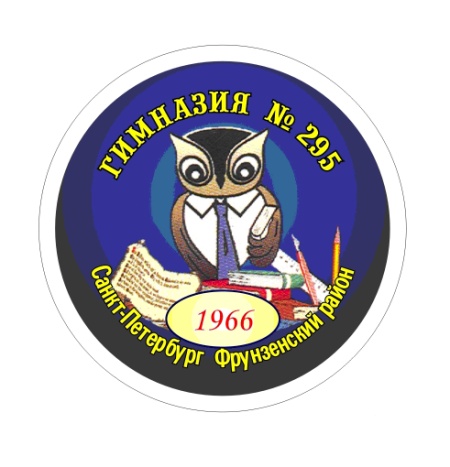 Государственное бюджетное общеобразовательное учреждение Гимназия № 295Фрунзенского района Санкт-ПетербургаГосударственное бюджетное общеобразовательное учреждение Гимназия № 295Фрунзенского района Санкт-ПетербургаСОГЛАСОВАНОЗаместитель директора школы по учебной работе_____________________И.О.Ф.(подпись)           «___»______________ 20__ г.Рекомендовать к утверждениюметодическим объединением учителей ____________________________(наименование методического объединения)____________________________________________________________________________________Протокол № ___           «___»___________ 20__ г.Председатель методического объединения_____________________И.О.Ф.(подпись)Рекомендовать к утверждениюметодическим объединением учителей ____________________________(наименование методического объединения)____________________________________________________________________________________Протокол № ___           «___»___________ 20__ г.Председатель методического объединения_____________________И.О.Ф.(подпись)УТВЕРЖДЕНАприказом ГБОУ Гимназии № 295Фрунзенского района Санкт-Петербургаот «___» __________ 20___ г.№_______Директор ГБОУ Гимназии № 295 _________________________(подпись)      А.С.Кураченков №п/пТема (раздел) программыКоличество часовКоличество контрольных работ, зачетовКоличество практических (лабораторных) работ1Информация512Информационные модели313Программно-технические системы реализации информационных процессов614Основы программирования6145Логические основы обработки информации7136Коммуникационные технологии и  разработка Web-сайтов5137РезервВСЕГО: 34КАЛЕНДАРНО-ТЕМАТИЧЕСКОЕ ПЛАНИРОВАНИЕ 10 КЛАССКАЛЕНДАРНО-ТЕМАТИЧЕСКОЕ ПЛАНИРОВАНИЕ 10 КЛАССКАЛЕНДАРНО-ТЕМАТИЧЕСКОЕ ПЛАНИРОВАНИЕ 10 КЛАССКАЛЕНДАРНО-ТЕМАТИЧЕСКОЕ ПЛАНИРОВАНИЕ 10 КЛАССКАЛЕНДАРНО-ТЕМАТИЧЕСКОЕ ПЛАНИРОВАНИЕ 10 КЛАССКАЛЕНДАРНО-ТЕМАТИЧЕСКОЕ ПЛАНИРОВАНИЕ 10 КЛАССКАЛЕНДАРНО-ТЕМАТИЧЕСКОЕ ПЛАНИРОВАНИЕ 10 КЛАССКАЛЕНДАРНО-ТЕМАТИЧЕСКОЕ ПЛАНИРОВАНИЕ 10 КЛАССКАЛЕНДАРНО-ТЕМАТИЧЕСКОЕ ПЛАНИРОВАНИЕ 10 КЛАСС№№п/пДата прохожденияТема урокаСодержание урокаВиды деятельности учащихсяПрактикаКонтрольСредства обученияЗадания для учащихся123456789 Информация – 9 ч Информация – 9 ч Информация – 9 ч Информация – 9 ч1Техника безопасности Введение.  Структура информатики. Понятие информациитри философские концепции информации, понятие информации в частных науках: нейрофизиологии, генетике, кибернетике, теории информацииИзучение нового материалаПрезентация по Т.БПрезентация информация.ТекущийУчебник,тетрадьПК, проектор,экран§1вопросы и заданиестр. 152Представление информация, языки кодирование  информациичто такое язык представления информации; какие бывают языки- понятия «кодирование» и «декодирование» информации- примеры технических систем кодирования информации: азбука Морзе, телеграфный код БодоКомбинированный урокПрактикумПр. раб №1,1Стр. 197ТекущийУчебник,тетрадьПК, проектор,экран§2вопросы и заданиестр. 213Измерение информации.Алфавитный подходсущность объемного (алфавитного) подхода к измерению информации, связь между размером алфавита и информационным весом символа (в приближении равновероятности символов)Изучение нового материалаПрактикумПр. раб, №1.2Стр. 199ТекущийУчебник,тетрадьПК, проектор,экран§3вопросы и заданиестр. 251234567894Измерение информации. Содержательный подходсущность содержательного (вероятностного) подхода к измерению информации- определение бита с позиции содержания сообщенияИзучение нового материалаПрактикумРабота №1.2ТекущийУчебник,тетрадьПК, проектор,экран§4вопросы и заданиестр. 335Решение задач.ТестированиеРешение задач на измерение информации.урок проверки иоценки знанийКомпьютерноетестирование ТекущийУчебник,тетрадьПК, проектор,экранРаботаНадошибками6 Представление чисел  в компьютереосновные принципы представления данных в памяти компьютера- представление целых чисел- диапазоны представления целых чисел без знака и со знаком- принципы представления вещественных чиселИзучение нового материалаПрактикумПр. раб. №1.3Стр.203ТекущийУчебник, практикум,тетрадьПК, проектор,экран§5вопросы и заданиестр. 437 Представление текста  в памяти компьютераЭлементы текста испособы их форматирования. Кодовые таблицы.Изучение нового материалаПрактикумПр. раб. №1.4Стр.205ТекущийУчебник,тетрадьПК, проектор,экран§6 (1)8Представление   изображения и звука в компьютере- представление изображения; цветовые модели- в чем различие растровой и векторной графики- дискретное (цифровое) представление звукаИзучение нового материалаПрактикумПр. раб. №1.5Стр.208ТекущийУчебник,тетрадьПК, проектор,экран§6вопросы и заданиестр. 519 Контрольная работа №1Контрольная работа по теме «Информация»урок проверки иоценки знанийКонтрольная работаТекущийУчебник,тетрадьПК, проектор,экранРаботанадошибками123456789Информационные процессы – 7 часаИнформационные процессы – 7 часаИнформационные процессы – 7 часаИнформационные процессы – 7 часаИнформационные процессы – 7 часа10Хранение информацииСпособы хранение информации. Основные носители информации.Комбинированный урокПрезентацияТематический каталог ЦОР № 34ТекущийУчебник,тетрадьПК, проектор,экран§7вопросы и заданиестр. 5811Передача информацииМодель передачи информации Шеннона. Пропускная способность канала и скорость передачи информации. Шум, защита от шумаКомбинированный урокПрезентацияТематический каталог ЦОР № 35, 36, 323ТекущийУчебник,тетрадьПК, проектор,экран§8вопросы и заданиестр. 6312Обработка информациии алгоритмыВарианты обработки информации. Свойства алгоритмовКомбинированный урокПрезентацияТематический каталог ЦОР № 193ТекущийУчебник,тетрадьПК, проектор,экран§9вопросы и заданиестр. 6313Автоматическая обработка информацииМодель машины ПостаИзучение нового материалаПрезентацияТематический каталог ЦОР № Пр. раб. № 2.2ТекущийУчебник,тетрадьПК, проектор,экран§10вопросы и заданиестр. 7412345678914Информационные процессы в компьютереАрхитектура ЭВМ. Основные принципы устройства ЭВМ Неймана. Однопроцессорная архитектура ЭВМ..Комбинированный урокПрезентацияТематический каталог ЦОР ТекущийУчебник,тетрадьПК, проектор,экран§11(1,2)вопросы и заданиестр. 8515Архитектура ПКАрхитектура ПК. Принцип открытой архитектуры ПК.Комбинированный урокПрезентацияТематический каталог ЦОРПр. раб. № 2.3ТекущийУчебник,тетрадьПК, проектор,экран§11вопросы и заданиестр. 8516Контрольная работа №2Контрольная работа по теме «Информационные процессы в компьютере»урок проверки иоценки знанийКонтрольная работаТекущийУчебник,тетрадьПК, проектор,экранРаботанадошибкамиПрограммирование обработки информации – 18 часовПрограммирование обработки информации – 18 часовПрограммирование обработки информации – 18 часовПрограммирование обработки информации – 18 часовПрограммирование обработки информации – 18 часовПрограммирование обработки информации – 18 часовПрограммирование обработки информации – 18 часовПрограммирование обработки информации – 18 часовПрограммирование обработки информации – 18 часов17Алгоритмы и величиныЭтапы решения задачи на ПК.Понятие алгоритма. Данные и величины. Типы данных.Комбинированный урокПрезентацияТематический каталог ЦОР № 272,237,ТекущийУчебник,тетрадьПК, проектор,экран§12вопросы и заданиестр. 9212345678918Структура алгоритмовБазовые алгоритмические структуры: следование, ветвление, цикл Комбинированный урокПрезентацияТематический каталог ЦОР№241,251,252ТекущийУчебник,тетрадьПК, проектор,экран§13вопросы и заданиестр. 9819Паскаль – язык структурного программированияЭволюция программирования. История создания языка Паскаль. Структура процедурных языков программирования высокого уровня.Структура программы на ПаскалеКомбинированный урокПрезентацияТематический каталог ЦОР№245,246,247ТекущийУчебник,тетрадьПК, проектор,экран§14вопросы и заданиестр. 10420Элементы языка Паскаль и типы данныхАлфавит языка. Типы данных. Типы пользователя: перечисляемы и ограниченный тип данныхКомбинированный урокПрезентацияТематический каталог ЦОР№239ТекущийУчебник,тетрадьПК, проектор,экран§15вопросы и заданиестр. 10921Операции, функции, выражения языка ПаскальАрифметические операции, арифметические выражения,Комбинированный урокПрезентацияТематический каталог ЦОР№245ТекущийУчебник,тетрадьПК, проектор,экран§16вопросы и заданиестр. 11522Оператор присваивания, ввод и вывод данныхОператоры ввода вывода.Линейные программыКомбинированный урокПрезентацияТематический каталог ЦОР№247ПР. работа № 3.1ТекущийУчебник,тетрадьПК, проектор,экран§17вопросы и заданиестр. 1231234567823Логические величины, операции, выраженияВысказывание, логические величины, логические операции. Логические выражения на ПаскалеКомбинированный урокПрезентацияТематический каталог ЦОР№263ПР. раб. 3.2ТекущийУчебник,тетрадьПК, проектор,экран§18вопросы и заданиестр. 13124Программирование ветвленийОператор условного перехода IF (полная и неполная форма)Комбинированный урокПрезентацияТематический каталог ЦОР№ 260,261ПР. раб. 3.3Задание № 1ТекущийУчебник,тетрадьПК, проектор,экран§19вопросы и заданиестр. 13125Пример поэтапной разработки программы решения задачиПостановка задачи и формализацияКомбинированный урокПрезентацияТематический каталог ЦОР№ 260,261Задание № 1ТекущийУчебник,тетрадьПК, проектор,экран§20вопросы и заданиестр. 13126Программирование цикловЦикл с предусловием, цикл с постусловием, цикл с параметромКомбинированный урокПрезентацияТематический каталог ЦОР№ 267Пр. раб. № 3.4ТекущийУчебник,тетрадьПК, проектор,экран§21вопросы и заданиестр. 14927Вложенные и итерационные  циклыСтруктура вложенных циклов. Итерационные циклы.Комбинированный урокПрезентацияТематический каталог ЦОР№ 274Пр. раб. № 3.4Задание № 2ТекущийУчебник,тетрадьПК, проектор,экран§22вопросы и заданиестр. 15528Вспомогательные Алгоритмы и подпрограммыПроцедуры и функции. Правило работы Изучение нового материалаПрезентацияПр. раб. № 3.5Задание № 1ТекущийУчебник,тетрадьПК, проектор,экран§23вопросы и заданиестр. 16229Массивы. Одномерные массивы Двумерные массивыМассивы. Основные параметры массива: имя, индекс, значение ввод, вывод и обработка массиваИзучение нового материалаПрезентацияТематический каталог ЦОР№ 285Пр. раб. № 3.6ТекущийУчебник,тетрадьПК, проектор,экран§24вопросы и заданиестр. 16912345678930Организация ввод и вывод данных с использованием файловСоздание текстового файла. Вывод данных из текстового файлаИзучение нового материалаПрезентацияТематический каталог ЦОР№ 285Пр. раб. № 3.7ТекущийУчебник,тетрадьПК, проектор,экран§2431Типовые задачи обработки массивовЗаполнение массива. Выбор максимального элементаИзучение нового материалаПрезентацияТематический каталог ЦОР№ 292Пр. раб. № 3.7ТекущийУчебник,тетрадьПК, проектор,экран§25вопросы и заданиестр. 17532Символьный и строковый тип данныхОсновные функции для работы с символьными значениямиИзучение нового материалаПрезентацияТематический каталог ЦОР№ Пр. раб. № 3.8ТекущийУчебник,тетрадьПК, проектор,экран§26вопросы и заданиестр. 18433Комбинированный тип данныхЗаписи. Использование записей в программахИзучение нового материалаПрезентацияТематический каталог ЦОР№ Пр. раб. № 3.8ТекущийУчебник,тетрадьПК, проектор,экран§27,28вопросы и заданиестр. 19034Контрольная работа № 3Итоговый  тест   к    «Программное управление работой компьютера»урок проверки иоценки знанийКонтрольная работаТекущийУчебник,тетрадьПК, проектор,экран§29вопросы и заданиестр. 190